中华职业教育社团体社员入社申请表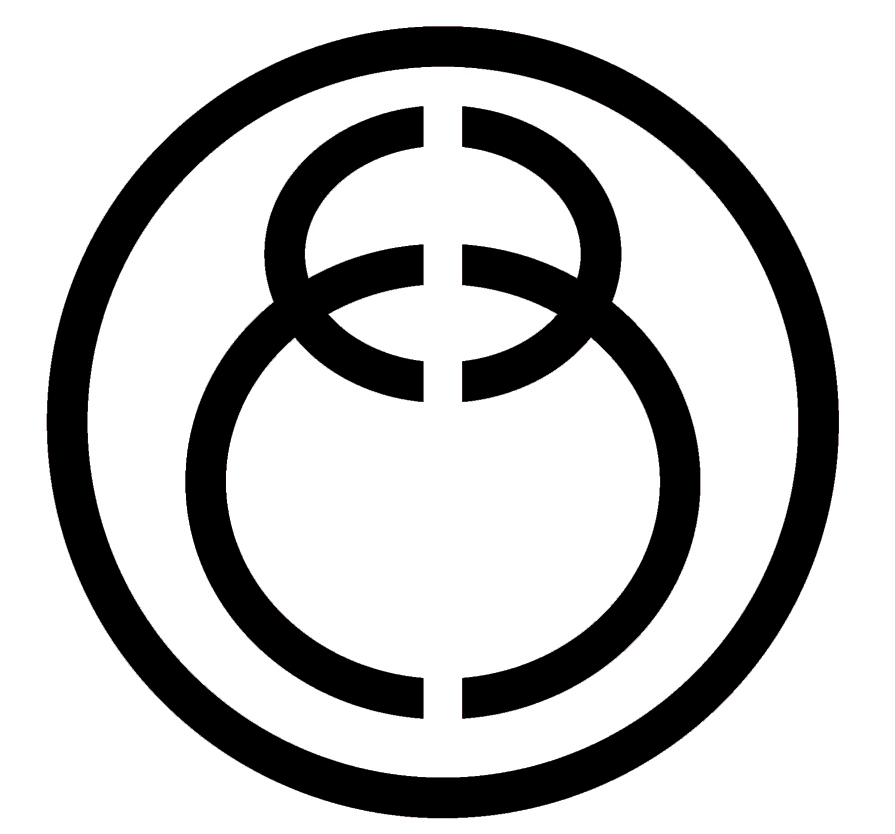 中华职业教育社总社组织部2000年制单位名称单位名称单位名称单位类型单位类型单位类型机构代码机构代码职工人数职工人数职工人数机构级别机构级别业务范围业务范围业务范围活动地域活动地域经费来源经费来源经费来源学校类型学校类型企业类型企业类型企业类型经营范围经营范围单位地址及邮编单位地址及邮编单位地址及邮编上级主管单位名称上级主管单位名称上级主管单位名称法人代表姓名出生年月出生年月法人代表相片法人代表职务政治面目政治面目法人代表相片法人代表职称办公电话办公电话法人代表相片法人代表学历住宅电话住宅电话法人代表相片联系人姓名联系人姓名联系电话联系电话单位基本情况单位有何突出业绩曾受何种奖励申请单位意见法人代表签名：         申请单位盖章：        年     月     日法人代表签名：         申请单位盖章：        年     月     日法人代表签名：         申请单位盖章：        年     月     日法人代表签名：         申请单位盖章：        年     月     日法人代表签名：         申请单位盖章：        年     月     日法人代表签名：         申请单位盖章：        年     月     日法人代表签名：         申请单位盖章：        年     月     日法人代表签名：         申请单位盖章：        年     月     日介绍人签名:1.               2.                     年     月     日介绍人签名:1.               2.                     年     月     日介绍人签名:1.               2.                     年     月     日介绍人签名:1.               2.                     年     月     日介绍人签名:1.               2.                     年     月     日介绍人签名:1.               2.                     年     月     日介绍人签名:1.               2.                     年     月     日介绍人签名:1.               2.                     年     月     日介绍人签名:1.               2.                     年     月     日审批组织意见负责人签字：           审批组织盖章：        年     月     日负责人签字：           审批组织盖章：        年     月     日负责人签字：           审批组织盖章：        年     月     日负责人签字：           审批组织盖章：        年     月     日负责人签字：           审批组织盖章：        年     月     日负责人签字：           审批组织盖章：        年     月     日负责人签字：           审批组织盖章：        年     月     日负责人签字：           审批组织盖章：        年     月     日填表注意事项1.“单位类型”系指学校、企业、社团、事业及行政单位等。2.“机构级别”指正副省（部）级、厅（局、司）级、处（县）级、科（乡、镇）级。3.“学校类型”指政府办学、私人办学、企业办学、事业单位办学及联合办学等。4.“企业类型”指国有企业、私营企业、股份制企业。5. 请用钢笔或碳素笔楷书工整填写。填表注意事项1.“单位类型”系指学校、企业、社团、事业及行政单位等。2.“机构级别”指正副省（部）级、厅（局、司）级、处（县）级、科（乡、镇）级。3.“学校类型”指政府办学、私人办学、企业办学、事业单位办学及联合办学等。4.“企业类型”指国有企业、私营企业、股份制企业。5. 请用钢笔或碳素笔楷书工整填写。填表注意事项1.“单位类型”系指学校、企业、社团、事业及行政单位等。2.“机构级别”指正副省（部）级、厅（局、司）级、处（县）级、科（乡、镇）级。3.“学校类型”指政府办学、私人办学、企业办学、事业单位办学及联合办学等。4.“企业类型”指国有企业、私营企业、股份制企业。5. 请用钢笔或碳素笔楷书工整填写。填表注意事项1.“单位类型”系指学校、企业、社团、事业及行政单位等。2.“机构级别”指正副省（部）级、厅（局、司）级、处（县）级、科（乡、镇）级。3.“学校类型”指政府办学、私人办学、企业办学、事业单位办学及联合办学等。4.“企业类型”指国有企业、私营企业、股份制企业。5. 请用钢笔或碳素笔楷书工整填写。填表注意事项1.“单位类型”系指学校、企业、社团、事业及行政单位等。2.“机构级别”指正副省（部）级、厅（局、司）级、处（县）级、科（乡、镇）级。3.“学校类型”指政府办学、私人办学、企业办学、事业单位办学及联合办学等。4.“企业类型”指国有企业、私营企业、股份制企业。5. 请用钢笔或碳素笔楷书工整填写。填表注意事项1.“单位类型”系指学校、企业、社团、事业及行政单位等。2.“机构级别”指正副省（部）级、厅（局、司）级、处（县）级、科（乡、镇）级。3.“学校类型”指政府办学、私人办学、企业办学、事业单位办学及联合办学等。4.“企业类型”指国有企业、私营企业、股份制企业。5. 请用钢笔或碳素笔楷书工整填写。填表注意事项1.“单位类型”系指学校、企业、社团、事业及行政单位等。2.“机构级别”指正副省（部）级、厅（局、司）级、处（县）级、科（乡、镇）级。3.“学校类型”指政府办学、私人办学、企业办学、事业单位办学及联合办学等。4.“企业类型”指国有企业、私营企业、股份制企业。5. 请用钢笔或碳素笔楷书工整填写。填表注意事项1.“单位类型”系指学校、企业、社团、事业及行政单位等。2.“机构级别”指正副省（部）级、厅（局、司）级、处（县）级、科（乡、镇）级。3.“学校类型”指政府办学、私人办学、企业办学、事业单位办学及联合办学等。4.“企业类型”指国有企业、私营企业、股份制企业。5. 请用钢笔或碳素笔楷书工整填写。填表注意事项1.“单位类型”系指学校、企业、社团、事业及行政单位等。2.“机构级别”指正副省（部）级、厅（局、司）级、处（县）级、科（乡、镇）级。3.“学校类型”指政府办学、私人办学、企业办学、事业单位办学及联合办学等。4.“企业类型”指国有企业、私营企业、股份制企业。5. 请用钢笔或碳素笔楷书工整填写。